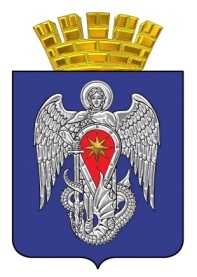 МИХАЙЛОВСКАЯ ГОРОДСКАЯ ДУМАВОЛГОГРАДСКОЙ ОБЛАСТИРЕШЕНИЕПринято Михайловской городской Думой 22 сентября 2017 г.                                                                       № 6О проведении конкурса по отбору кандидатур на должность главы городского округа город Михайловка Волгоградской области            Руководствуясь статьей 36 Федерального закона от 06 октября 2003 г. № 131-ФЗ «Об общих принципах организации местного самоуправления в Российской Федерации», статьей 20 Устава городского округа город Михайловка Волгоградской области, решением Михайловской городской Думы от 11.05.2017 г. № 1158 «Об утверждении Положения о порядке проведения конкурса по отбору кандидатур на должность главы городского округа город Михайловка Волгоградской области», Михайловская городская ДумаРЕШИЛА:1. Провести конкурс по отбору кандидатур на должность главы городского округа город Михайловка Волгоградской области.2.	Сформировать конкурсную комиссию для проведения конкурса по отбору кандидатур на должность главы городского округа город Михайловка Волгоградской области, состоящую из 10 членов.3.  Назначить членами конкурсной комиссии для проведения конкурса по отбору кандидатур на должность главы городского округа город Михайловка Волгоградской области:1)  Локтионова Петра Григорьевича  - депутата Михайловской городской Думы.2)   Быкадорову Ирину Алексеевну  - депутата Михайловской городской Думы.3)   Забазнову Татьяну Александровну - депутата Михайловской городской Думы.4)   Слышкина Сергея Александровича - депутата Михайловской городской Думы.5) Поспелову Елену Евгеньевну - начальника организационно-правового отдела Михайловской городской Думы.4.	Обратиться к Губернатору Волгоградской области по вопросу назначения 5 членов конкурсной комиссии по проведению конкурса по отбору кандидатур на должность главы городского округа город Михайловка Волгоградской области».5. Настоящее решение вступает в силу со дня подписания и подлежит официальному опубликованию одновременно с объявлением конкурсной комиссии.ПредседательМихайловской городской ДумыВолгоградской области                                                                   Т.А. Забазнова22 сентября 2017 г.